Minitag 2017Am Pfingstdienstag, dem 6. Juni 2017 besuchten die Ministrant/innen der Pfarre Schönkirchen-Reyersdorf den Minitag im Kollegium Kalksburg. Über 2.000 Minis besuchten dieses Fest. Wir fuhren gemeinsam mit dem Zug nach Wien, wo uns bereits ein Shuttlebus erwartete, der uns direkt zum Areal brachte. Nach einem festlich gestalteten Gottesdienst, der im Freien stattfand, hatten die Minis die Möglichkeit, an diversen Workshops teilzunehmen. Das Angebot war überaus umfangreich. Unsere Minis hatten besonderen Spaß an der Modellierung von individuellen Gipsfiguren.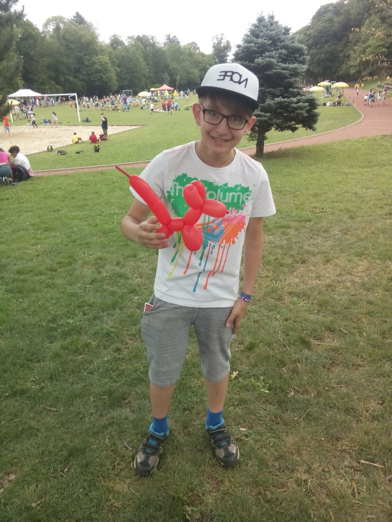 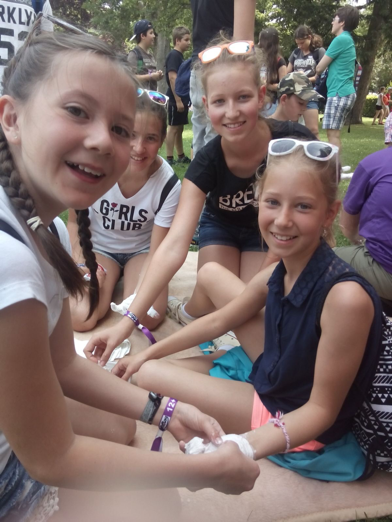 Nach dem Mittagessen konnten die Ministrant/innen gestärkt mit der Teilnahme an den Workshops fortfahren. Anschließend trafen wir uns zu einer kurzen Eis-Pause wieder. Um 16.00 begaben sich alle Minis auf die Festwiese, um die große Abschluss-Show zu sehen. Am Ende sangen wir noch gemeinsam das Ministrantenlied „Wir Minis sind Gottes Bodenpersonal“. Der Tag im Kollegium Kalksburg war ein voller Erfolg und hat allen Minis sehr gut gefallen. Wir hoffen, das nächste Mal wieder hinfahren zu dürfen.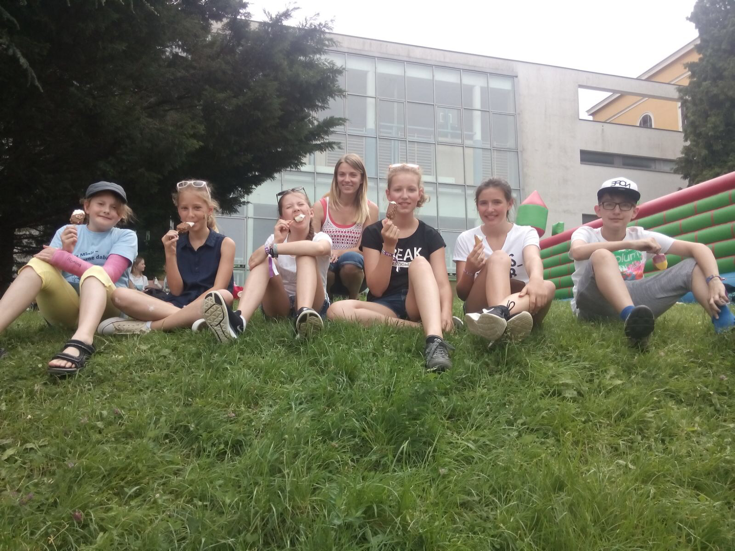 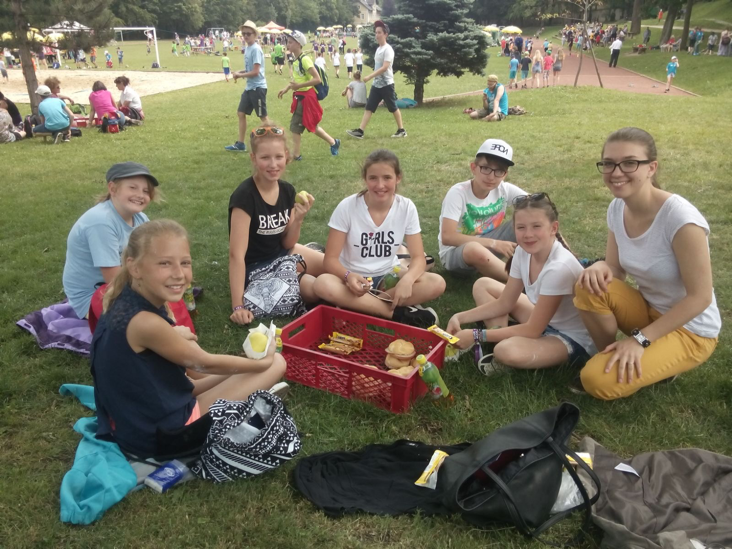 Paulina Schachinger & Sandra Neustifter